Student Disability Support ServicesWellness and Counselling CentreOffice of Student Affairs, The Chinese University of Hong KonguShine SEN Service Team 2021-22EligibilityIf you are:A full-time non-final year undergraduate or postgraduate student (from any fields of study)Supportive, Helpful, eager to promote an Inclusive environment in CUHK, Nurturing and EnthusiasticYou are most welcome to join us!You willBuild a team with other uShiners and establish friendship with SEN students Get to know the SEN support at CUHKAttend the 12-hour Mental Health First Aid Course Receive training workshops on various types of SENService ContentsAssist in the promotion of SEN awareness among CUHK staff and students through organizing service projects/ activities, producing relevant videos, and managing uShine social media platforms etc. Provide learning support for students with SEN (e.g., share study tips and important academic information, plan the study schedule together etc.)Prepare lecture materials in braille/ accessible e-formats for students with visual impairmentSupport freshmen with SEN in their University life adjustment (e.g., get familiar with the campus service and facilities, operate online learning platforms etc.)Upon completion of this programmeYou will:Receive a certificate in the completion of the Mental Health First Aid CourseReceive a certificate of acknowledgement upon fulfilling the training and service requirementsuShiners with remarkable performance will receive the certificate of Outstanding uShiner of the year (as nominated by group advisors and/or voted by other uShiners)The training and service hours will be recorded in the Student Development Portfolio (SDP) (applicable for undergraduate students only)Programme Details and Requirements (Period: October 2021- January 2023)Service DetailsImportant NotesMembers are required to submit HK$500 on or before 7 Oct 2021 as the deposit of programme training cost. The deposit will be fully refunded to those who have fulfilled the training and service requirements in the end of the programme.All training sessions and activities will be conducted in Cantonese.uShiners need to wear the uShine Team Tee to attend ALL the training workshops and activities (Team Tee will be provided by the Student Disability Support Services).EnquiryTel: 3943 5441 / 3943 0338    Email: sdss@cuhk.edu.hk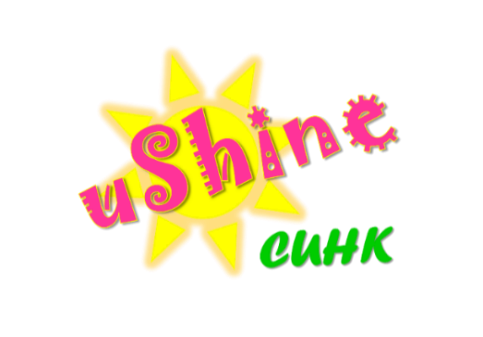 As a caring University, CUHK seeks to promote positive educational outcomes for its students and is committed to promoting equal opportunities in academic pursuits for every student. Students with special educational needs (SEN) sometimes need support in their studies and University life adjustment. To promote mutual support and growth among students, the uShine SEN Service Team is established. It is hoped that both uShine members and students with SEN would better understand their strengths and develop a fruitful university life.Training ProgrammeDateTimeTraining HoursI. *Compulsory* Training ActivitiesI. *Compulsory* Training ActivitiesI. *Compulsory* Training ActivitiesI. *Compulsory* Training ActivitiesUnderstanding SEN Support at CUHK8 Oct 2021 (Fri)3:00pm - 5:00pm2Mental Health First Aid Course (Total: 4 Sessions)* Those who have completed this course and presented the certificate can be exempted.15 Oct 2021 (Fri)29 Oct 2021 (Fri)12 Nov 2021 (Fri)19 Nov 2021 (Fri) 2:30pm - 5:30pm2:30pm - 5:30pm2:30pm - 5:30pm2:30pm - 5:30pm12Training Day Camp(Venue: Jockey Club PHAB Camp, Pok Fu Lam)6 Nov 2021 (Sat)9:30am - 4:00pm6.5Braille-printing Training10 - 14 Jan 2022 (Mon - Fri)Will be formed into small groups and self-arrange the time with the instructor1II. Training Workshops (Optional)II. Training Workshops (Optional)II. Training Workshops (Optional)II. Training Workshops (Optional)Workshop on Supporting Peers with Autism Spectrum Disorder 8 Feb 2022 (Tue)2:30pm - 5:00pm2.5Workshop on Understanding Guide Dogs8 Mar 2022 (Tue)6:00pm - 8:30pm2.5I. Handover Ceremony *Compulsory*Team leaders from each team will organize the handover ceremony with the help of the advisors, and handover with the former cohort of uShinersDate: 5 Jan 2022 (Wed) 11:00am - 1:00pmII. Service Projects/ Activities *Compulsory*uShiners will form into 3 teams and each team will organize TWO service projects/ activities  (1st service project/ activity) Preparation: Jan 2022;  Event time: Feb or Mar 2022 (2nd service project/ activity) Preparation: Aug 2022; Event time: Sep or Oct 2022uShiners need to participate in at least one of activities organized by other teamsIII. Individual Support for SEN students (On need basis)Provide small-group buddy support to facilitate study/ university adaptation of the SEN studentsAssist in training workshops for SEN students as peer helpersPrepare lecture materials for students with visual impairmentAssist in other educational programmes of Student Disability Support ServicesIV. Publicity and Promotions *Compulsory*Each uShiner needs to write an Instagram and Facebook post to promote uShine/ understanding of SEN 